Gear Reducer Design This document is for the design of a reverted gear train for speed reduction. Gears 3 and 4 are compounded (locked in common motion). The gear box will use spur gears and to make the design simpler and cost lower 2 pairs of the same gear will be used. Design Specifications The gearbox will also have infinite shaft life and it will be subjected mostly to low shock and occasionally moderate shock. Initial Diagram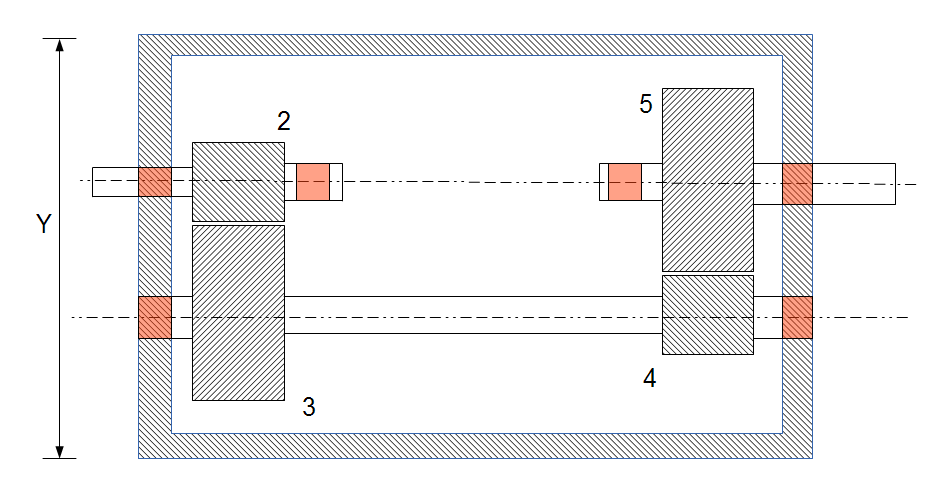 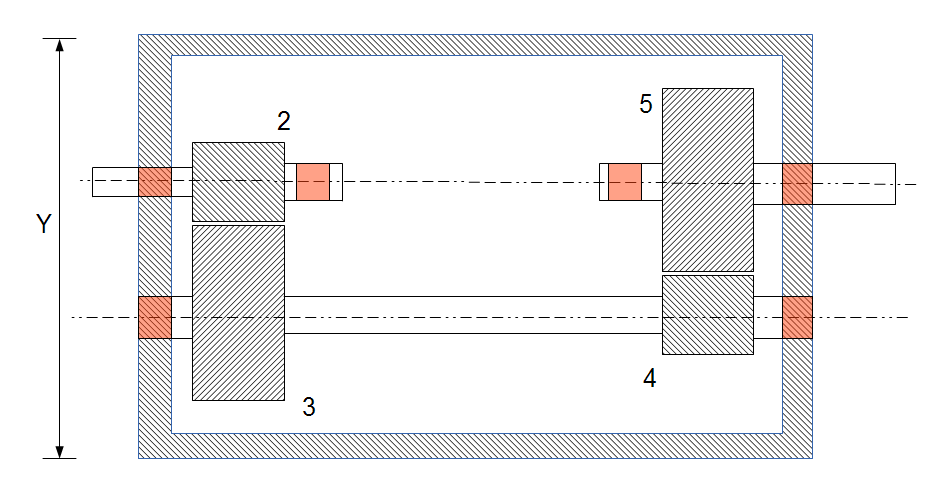 Power and Torque Assuming that the gearbox is 100% efficient and that power in is equal to power out then the following can be written. The angular speed ratio is the same as the inverse torque ratio. This is also the ratio between the product of driving gear teeth and the product of driven gear teeth. The range of acceptable output speed is between 85 and 95 rpm. Take the mean value of this range, 90 rpm, and use it as the output speed.  For the smallest size gearbox let both stages be the same reduction. This also satisfies the ‘in-line’ condition for the parallel input and output shafts in the reverted gear train.To find the minimum number of teeth on the pinion (smallest gear) that can be there without interference an equation is used. The module of the gear is the pitch diameter divided by the number of teeth. A common module (m) for the size of these gears is 4.  Where: k = 1 for full depth teeth. θ= 25˚ = as it is the pressure angle of the tooth. This is the angle between the line of force that the teeth exert on each other and the tangent line of the pitch circle. In general it has the values of either 14.5, 20 and 25 degrees. I have chosen 25 degrees as interference can be reduced by using larger angles and smaller base circles. However greater frictional forces and there are larger bearing loads. Always round up for teeth numbers. Therefore:  So:  Use these teeth numbers to check that the output is still in the speed range: This is only 0.71 rpm from the mean of the range so the teeth numbers are good values. With this information we can also find the angular speed of gears 3 and 4, it is the same as they are locked to the same shaft: So: Since power in is equal to power out and power is the product of the torque times the angular speed (in radians per second)! The torque on all of the gears can be calculated: Size of Gearbox and Diametral Pitch   From figure 1 the height of the gearbox needs to be used to figure out other aspects of the gears. The diameteral pitch (P) or teeth per diameter length needs to be found. From the specifications Y has to be equal to 600mm. Y needs to be put in terms of the gear diameters, clearances and wall thickness. * As the diameter of the gears is terms of the pitch circle the addendums of gear 3 and 2 need to be taken into account. This is the 2/P term as for a pressure angle of 25˚ addendum=1/P. As: So: Solving for P: As stated max size is 600mm and allowing 50mm for clearances and wall thicknesses. So: 4.1 Pitch Line Velocity and Transmitted Loads Now that the pitch diameters and the angular speeds of all the gears is found out the pitch line velocities (V) and the transmitted loads (W) can be found for later use. Pitch Line Velocity The pitch line velocities for gear 2 and 3 are the same and the pitch line velocities for gear 4 and 5 are the same. Where: n=gear speed in rev/s Transmitted Loads Assuming that the gear box is 100% efficient in transferring loads the equation for transmitted loads is: Where: Power (H) is in kW Wt is in kN n is in rev/min . Pitch line velocity values can be used in place of denominator if it is multiplied by 60.Once again the value for transmitted loads is the same for gears 2 and 3. The valued for transmitted loads for gears 4 and 5 is the same. Wear and Bending of Gear 4 Start with gear 4 as it is the smallest and transmits the largest load. To find the amount of wear on gear 4 the allowable contact stress (Sc) needs to be figured out. After this is done a material can be assigned to the gear so that it does not fail due to wear over its specified life. 5.1 Wear Need to find allowable contact stress (Sc) Therefore: ZN =Stress life cycle factor SH = Safety Factor YZ = Reliability Factor Yθ= Temperature factor ZW  = Hardness ratio for pitting resistance σc = Contact stressFind Contact Stress (AGMA Relationship) Already know Wt Z1  or I = geometry factor of contact stress or pitting resistance KV = Dynamic factor KO = overload factor KS = Size factor KH = Load distribution factor ZR  = Surface condition factor dw = Pitch diameter of pinion (mm) b = Width of face at narrowest member ZE = Elastic coefficient (depends on material of gears)  5.1.1 Find Geometry Factor of contact stress As gear 4 is an external gear:mN = 1 for spur gears mG =speed ratio = 49/11 =4.45 θ is the pressure angle of 25˚5.1.2 Find Dynamic Factor Need to find KV in m/s Where: We already know V the pitch line velocity for gear 4 = 1.58m/s  Qv is the transmission accuracy level and ranges in value 6 to 12. Smaller numbers represent higher accuracy. Let Qv =7. So: 5.1.3 Overload Factor The overload factor was taken from a table and as in the specifications there is uniform input power and the gear reducer will be subjected to occasional moderate shock the value of Ko =1.25 5.1.4 Tooth Size Factor (Ks) This will be set as 1 as it is recommended by AGMA. 5.1.5 Load Distribution Factor (KH) Inches will be used in this section as it is a factor this will not influence the end contact stress. Cmc =1 for uncrowned teeth Cpm=1 for straddled mounted pinion where pinion offset from centre span divided by bearing span is less than 0.175 Ce = 1 A,B and C are taken from table where the values are for commercial enclosed unit. Need to find face width, F. This is also b. Face width is normally 10/P Since: So:When 1<F<17 inches So: 5.1.6 Surface Condition (ZR) It is recommended that ZR = 1. 5.1.7 Elastic Coefficient (Ze) The elastic coefficient is taken from a table of gear and pinion materials. Both gear 4 and 5 will be made of steel which has an elastic coefficient of 191MPa Since we know all of the unknowns in the equation 5.1.8 Life Factor Need to calculate the number of rotations the gear will do over its estimated life cycleUsing a graph this gives a stress cycle factor (Zn) of 0.9. If: Yθ = YZ =ZW =1 And the safety factor is 1.2 From a table of allowable contact stresses of materials Grade 3 Nitralloy N would be suitable. It has a allowable contact stress of 1413.4 MPa. To find the actual factor of safety: 5.2 Bending The equation for allowable bending stress is:Need to find geometry factor J. Everything else will be the same as in the wear section. Where mn is 1 for spur gears. Where Kf is the stress correction value and is normally around 1.1 for these sizes of gears. Y is given from tables and has a value of 0.245 for 11 teeth. So: YN = Stress cycle factor and is taken from a graph and has the value of 0.9 The Grade 3 Nitralloy N has a allowable bending stress of 275MPa . The actual factor of safety: Power to be Delivered20 kW Input Speed 1800 rpm Output Speed Range 85 – 95 rpm Max. Gearbox Size 600 x 400 x 400 mm Gear and Bearing Life > 15 000 hrs 